Задания на  19. 05.20 г        Обратную связь осуществляем по электронной почте           nshorina1967@mail.ru       (без подчеркивания, пробелов, все с маленькой буквы), вайбер    89273826818 8 а, б, вТема: Поведение и психика. Посмотрите видеоуроки по ссылкам (или прочитайте п.56-59)https://videouroki.net/video/59-vrozhdionnyie-i-priobrietionnyie-formy-poviedieniia.htmlhttps://yandex.ru/video/preview/?filmId=8613197464031384928&text=%D0%91%D0%B8%D0%BE%D0%BB%D0%BE%D0%B3%D0%B8%D1%87%D0%B5%D1%81%D0%BA%D0%B8%D0%B5%20%D1%80%D0%B8%D1%82%D0%BC%D1%8B.%20%D0%A1%D0%BE%D0%BD.%20%D0%93%D0%B8%D0%B3%D0%B8%D0%B5%D0%BD%D0%B0%20%D1%81%D0%BD%D0%B0.8%20%D0%BA%D0%BB%D0%B0%D1%81%D1%81%20%D0%B2%D0%B8%D0%B4%D0%B5%D0%BE%D1%83%D1%80%D0%BE%D0%BA&path=wizard&parent-reqid=1589719000502169-1663776367630111750700297-production-app-host-man-web-yp-273&redircnt=1589719100.1Предлагаю Вам краткий информационный материал по темеВрожденные формы поведенияПриобретенные формы поведенияСигналами для выработки условных рефлексов и для вызова соответствующей реакции у животных и человека могут быть любые изменения окружающей среды. Все чувственные впечатления от непосредственного восприятия предметов, явлений и событий внешнего мира составляют ПЕРВУЮ СИГНАЛЬНУЮ СИСТЕМУ. Она дает возможность использовать в поведении любой факт (шорохи, звуки, запахи, прикосновения и т.д.). Речь составляет ВТОРУЮ СИГНАЛЬНУЮ СИСТЕМУ.Сравнение безусловных и условных рефлексов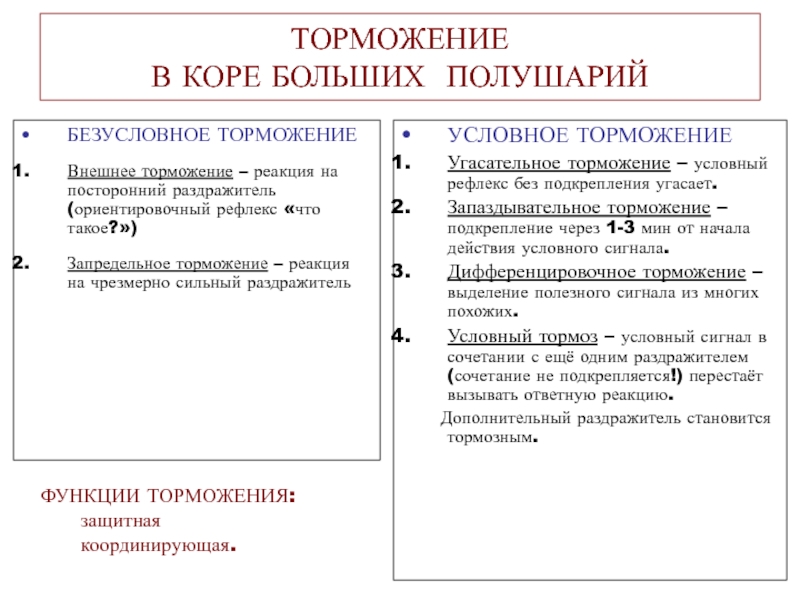 Задания для закрепления знаний (по желанию можно выполнить и прислать ответы)Выберите три верных ответа      1) Выберите примеры безусловных рефлексов человека.1) испуг при сильном неожиданном звуке2) выделение слюны во время еды3) езда на велосипеде4) выполнение приказа начальника5) выделение адреналина при стрессе6) соблюдение режима дня2)  Реакция ребёнка на бутылочку с питательной смесью — это пример рефлекса:1) врождённого2) приобретённого в течение жизни3) имеющегося у всех грудных детей4) имеющегося у детей с искусственным или смешанным вскармливанием5) передающегося по наследству6) не передающегося по наследству3) На звонок с урока:1) реагируют дети любого возраста одинаково2) сходно реагируют дети школьного возраста3) приобретается рефлекс в процессе жизни4) рефлекс передаётся по наследству5) рефлекс является врождённым6) рефлекс не передаётся по наследству4) Выберите признаки условных рефлексов.1) видоспецифичные2) групповые3) имеют временные рефлекторные дуги4) имеют постоянные рефлекторные дуги5) не наследуются6) индивидуальные5) Какие примеры рефлексов животных и человека следует отнести к условным рефлексам? Выберите три верных ответа из шести и запишите цифры, под которыми они указаны.1) резкий поворот головы и тела кошки в направлении раскатов грома2) покраснение покровов лица человека при воспоминании о неприятных событиях3) обильное выделение слюны у лисицы, забравшейся в курятник4) чихание человека при уборке помещения5) сильное слюноотделение у собаки при попадании пищи в ротовую полость6) лай собаки на человека в чёрном плаще9 а, б, в Тема урока: Биотические связи в природе.Посмотрите видеоурок по ссылкеhttps://interneturok.ru/lesson/biology/9-klass/osnovy-ekologii/bioticheskie-svyazi-v-prirodeили изучите п. 51Обратите внимание на выделенные в тексте понятия.Рассмотрите информационный материал по темеhttps://studarium.ru/article-test/138/page-2 (Ребята, кто планирует изучать биологию углубленно, могут пройти тестирование для закрепления и проверки знаний, внести дополнительно примеры в таблицу)ФормыХарактерные чертыЗначениеПримеры1. Безусловные рефлексыВрожденные реакции на действия раздражителей внешней и внутренней средыПриспособление к постоянно действующим факторам среды, лежат в основе реализации физиологических потребностейГлотание, кашель, чихание, ориентировочный рефлекс, сосательный, мигательный и т.д.2. ИнстинктВрожденная форма поведения, основанная на безусловных рефлексах, и направленная на удовлетворение физиологических потребностей. Выражается в характерных для вида комплексах двигательных реакций.Удовлетворение потребностей в самосохранении, продолжении рода и т.д.Половые, материнские инстинкты. Инстинкты самосохранения, строительство гнезда, ловчей сети (у животных), питание и т.д.3. Импринтинг (запечатле-ние)Стимул, предъявляемый животному в критический период, запечатлевается на длительный срок и становится ключевым, запускающим определенное поведениеСвязь детенышей с родителями, приобщение к речи в раннем возрасте.Рефлекс следованияФормыХарактерные чертыЗначениеПримеры1. Условные рефлексыОбразование временных нервных связей в коре больших полушарий, как следствие сочетания условного раздражителя с жизненно важным безусловным.Опережающая реакция на жизненно важный раздражитель при появлении ранее выявленного сигналаГолодный хищник реагирует на возможное появление добычи, получая многочисленные сигналы. У голодного человека появляется слюна на вид пищи, слово.2. НавыкиАвтоматизированные способы выполнения действий, сформированные в процессе упражнений. Обучение требует времени, упорства, дается с трудомВозможность выполнять действия без контроля сознания, автоматически, поэтому с меньшей затратой времени, энергии и силХодьба, бег, катание на лыжах, коньках и т.д.. Игра на гитаре, письмо, пользование при еде ложкой, ножом…3. Динамический стереотипПредставляет собой последовательную цепь условно-рефлекторных актов, происходящих в строго определенном порядке.Основа образования привычек у человека, формирование определенной последовательности в трудовых операциях, приобретения умений и навыковПодготовка к занятиям в школу, на работу, уборка квартиры и т.д.4. Рассудочная деятельностьСпонтанное появление временных связей между выработанными навыками и новыми потребностямиИспользование имеющегося опыта для решения новых задач, обход препятствий, решение двухфазных задач и т.д.Собака, выдрессированная служить за еду, использует этот навык для выпрашивания прогулкиПризнаки сравненияБезусловные рефлексыУсловные рефлексыПередача по наследствуВрожденные, передаются от родителей потомкамПриобретенные организмом в течение жизни, по наследству не передаютсяВидовая специфичностьВидовыеИндивидуальныеРаздражительОсуществляются в ответ на безусловный раздражительОсуществляются в ответ на любое воспринимаемое организмом раздражение; формируются на базе безусловных рефлексовЗначение в жизниЖизнь без них, как правило, невозможнаСпособствуют выживанию организма в постоянно меняющихся условиях средыДлительность существования рефлекторной дугиИмеют готовые и постоянные рефлекторные дугиНе имеют готовых и постоянных рефлекторных дуг; их дуги временны и формируются при определенных условияхЦентры рефлексовОсуществляются на уровне спинного мозга, ствола мозга и подкорковых ядер, т.е. рефлекторные дуги проходят через нижние этажи ЦНСОсуществляются за счет деятельности коры головного мозга, т.е. рефлекторные дуги проходят через кору полушарий большого мозгаТип взаимоотношениеХарактеристика ПримерНейтрализмСовместно обитающие на одной территории организмы не влияют друг на друга, особи разных видов не связаны друг с другом непосредственно. Живущие в одном лесу не контактируют друг с другом: белки и лось, заяц и олень, бобр и утка, лебедь и кувшинка, медведь и дятел. СимбиозСимбиозСимбиозПротокооперация Симбиоз, при котором совместное существование выгодно для обоих видов, но не обязательно для них.  Птицы-волоклюи, склевываюшие паразитов со шкуры крупных копытных, цветковых растения и насекомых опылителей. Мутуализм Широко распространенная форма взаимополезного сожительства, когда присутствие партнера становится обязательным условием существования каждого из них. Опылители и растения, окспекеры и пасущиеся животные, рыба клоун и морские анемоны, лишайники, люди и бактерии. КоменнсализмКоменнсализмКоменнсализмКвартиранствоОтношение между животными, которые полезны для одного и без вредны для другого. В норе сурка могут поселится различные насекомые, жабы, ящерицы. Они не приносят суркам ни вреда, ни пользы, а сурок предоставляет им своё убежище. НахлебничествоВид природного взаимодействия организмов, при котором один организм использует ресурсы другого, не отдавая ничего взамен. Львы и гиены, дельфины и рыбы-прилипалы, рыбы-лоцманы, лев и птицы -  падальщики СотрапезничествоПотребление разных веществ или частей одной и той же пищи. Виды почвенных бактерий-сапрофитов и высшими растениями. Трупами животных в экосистема пытается множество разных организмов - жуки-могильщики, личинки мух, грибы, бактерии. АнтибиозАнтибиозАнтибиозАменсализм Тип межвидовых взаимоотношений, при котором один из совместно обитающих видов угнетает другой, не получая от этого ни вреда, ни пользы. Светлолюбивые травы, растущие под елью, страдают от сильного затемнения,  то время,  как сами не дерево никак не влияют. Взаимоотношения бактерии и плесневых грибов. Сине-зелёные водоросли, вызывая цветение воды, тем самым отравляют рыб. Сфагновые мхи, постепенно погребающие в своей толще многолетние цветы. Обитающие в горах сусликов жуки могут быть источником распространения инфекционных заболеваний среди сусликов. Паразитизм Форма взаимоотношений, при которой представители одного вида используют питательные вещества или ткани особей другого вида, а также тегом самого в качестве временного или постоянного местообитания. Присосавшись к жертве минога питается соками ее тела в течение нескольких дней, даже недель. Многие рыбы погибают от нанесенный ею многочисленных ран. Печеночный сасальщик, живущий в печени коровы. Свиной цемент в организмах свиньи и человека. Вши, блохи, живущие в шерсти животных. Гриб  фотофтора поражает томаты. ХищничествоТип антибиотики, при котором представители одного вида питаются представителями другого вида. Лев, охотящийся на атилопу; рысь, пищей для которой служат зайцы; волк, охотящийся на косуль.КонкуренцияКонкуренцияКонкуренцияВнутривидовая Соперничество за одни и те де ресурсы, происходящее между особями одного вида. Птицы одного вида конкурируют за места гнездования. Самцы вступают в борьбу за возможность обзавестись семьей. МежвидоваяСоперничество за одним те же ресурсы, происходящее между особями разных видов. Волки и лисы охотиться на зайцев, возникает конкуренция за пищу. Это не значит, что они непосредственно вступают в борьбу друг с другом, но успех одного означает не успех другого. 